Amandes salées pour l'apéritif 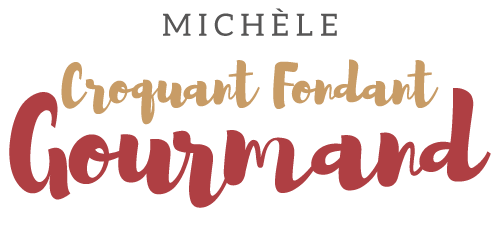  Pour 6 à 8 Croquants-Gourmands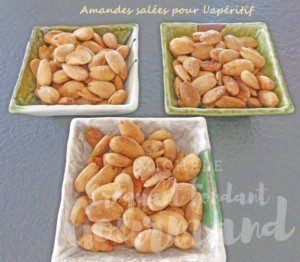 - 200 g d'amandes mondées
- ¼ de càc de piment d'Espelette
- 1,5 càs de sel
- 15 g de beurre
- 3 càs d'huile d'olive
.
Mélanger le piment d'Espelette et le sel dans un petit bol.
Faire fondre le beurre dans une poêle avec l'huile d'olive.
Ajouter les amandes et les faire dorer pendant 5 minutes.Égoutter les amandes et les ajouter dans le bol contenant le sel.
Bien mélanger pour les enrober.
Les ranger dans un bocal fermé.